PurposeThe standards elaborations (SEs) support teachers to connect curriculum to evidence in assessment so that students are assessed on what they have had the opportunity to learn. The SEs can be used to: make consistent and comparable judgments, on a five-point scale, about the evidence of learning in a folio of student work across a year/banddevelop task-specific standards (or marking guides) for individual assessment tasksquality assure planning documents to ensure coverage of the achievement standard across a year/band.  StructureThe SEs have been developed using the Australian Curriculum achievement standard. The achievement standard for Economics and Business describes what students are expected to know and be able to do at the end of each year. Teachers use the SEs during and at the end of a teaching period to make on-balance judgments about the qualities in student work that demonstrate the depth and breadth of their learning. In Queensland, the achievement standard represents the C standard — a sound level of knowledge and understanding of the content, and application of skills. The SEs are presented in a matrix where the discernible differences and/or degrees of quality between each performance level are highlighted. Teachers match these discernible differences and/or degrees of quality to characteristics of student work to make judgments across a five-point scale.Year 9  standard elaborations © State of Queensland (QCAA) 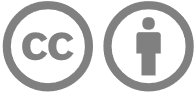 Licence: https://creativecommons.org/licenses/by/4.0 | Copyright notice: www.qcaa.qld.edu.au/copyright — lists the full terms and conditions, which specify certain exceptions to the licence. | Attribution: (include the link): © State of Queensland (QCAA) 2023Unless otherwise indicated material from Australian Curriculum is © ACARA 2010–present, licensed under CC BY 4.0. For the latest information and additional terms of use, please check the Australian Curriculum website and its copyright notice.Year 9 standard elaborations — 
Australian Curriculum v9.0:  Year 9 Australian Curriculum:  achievement standardBy the end of Year 9, students explain the role of Australia’s financial sector and its effect on economic decision-making by individuals and businesses. They explain the interdependence of participants in the global market and the effect on economic decision-making. They explain the reasons for trade and Australia’s pattern of trade with Asia. They explain why businesses seek to create and maintain a competitive advantage. Students explain how individuals and businesses manage consumer and financial risks and rewards.Students develop and modify questions to investigate an economic and business issue. They locate, select and analyse information and data from a range of sources. They interpret and analyse information and data to explain economic trends and cause-and-effect relationships, and identify consumer and financial impacts. They develop a response to an economic and business issue, taking account of economic, business or financial factors. They evaluate a response using criteria and make decisions about how it is to be implemented. Students use economic and business knowledge, concepts and terms to develop descriptions, explanations and arguments that acknowledge research findings.Source: Australian Curriculum, Assessment and Reporting Authority (ACARA), Australian Curriculum Version 9.0  for Foundation–10 https://v9.australiancurriculum.edu.au/f-10-curriculum/learning-areas/economics-and-business-7-10 ABCDEThe folio of student work contains evidence of the following:The folio of student work contains evidence of the following:The folio of student work contains evidence of the following:The folio of student work contains evidence of the following:The folio of student work contains evidence of the following:Knowledge and understandingKnowledge and understandingthorough explanation of the role of Australia’s financial sector and its effect on economic decision-making by individuals and businessesinformed explanation of the role of Australia’s financial sector and its effect on economic decision-making by individuals and businessesexplanation of the role of Australia’s financial sector and its effect on economic decision-making by individuals and businessessimple explanation of the role of Australia’s financial sector and its effect on economic decision-making by individuals and/or businessesstatement/s about Australia’s financial sector Knowledge and understandingKnowledge and understandingthorough explanation of the interdependence of participants in the global market and the effect on economic decision-makinginformed explanation of the interdependence of participants in the global market and the effect on economic decision-makingexplanation of the interdependence of participants in the global market and the effect on economic decision-makingsimple explanation of the interdependence of participants in the global market and/or the effect on economic decision-makingstatement/s about participants in the global market and/or the effect on economic decision-makingKnowledge and understandingKnowledge and understandingthorough explanation of the reasons for trade and Australia’s pattern of trade with Asiainformed explanation of the reasons for trade and Australia’s pattern of trade with Asiaexplanation of the reasons for trade and Australia’s pattern of trade with Asiasimple explanation of the reasons for trade and/or Australia’s pattern of trade with Asiastatement/s about reasons for trade and/or Australia’s trade with Asia Knowledge and understandingKnowledge and understandingthorough explanation of why businesses seek to create and maintain a competitive advantageinformed explanation of why businesses seek to create and maintain a competitive advantageexplanation of why businesses seek to create and maintain a competitive advantagesimple explanation of why businesses seek to create and maintain a competitive advantagestatement/s about businesses and competitive advantage Knowledge and understandingKnowledge and understandingthorough explanation of how individuals and businesses manage consumer and financial risks and rewardsinformed explanation of how individuals and businesses manage consumer and financial risks and rewardsexplanation of how individuals and businesses manage consumer and financial risks and rewardssimple explanation of how individuals and/or businesses manage consumer and financial risks and/or rewardsstatement/s about consumer and financial risks and/or rewardsSkillsQuestioning and researchingdevelopment and modification of questions to investigate an economic and business issue and purposeful location, selection and analysis of information and data from a range of sourcesdevelopment and modification of questions to investigate an economic and business issue and effective location, selection and analysis of information and data from a range of sourcesdevelopment and modification of questions to investigate an economic and business issue and location, selection and analysis of information and data from a range of sourcesguided development of questions to investigate an economic and business issue and partial location, selection and/or analysis of information and/or data from sources
directed development of questions to investigate an economic and business issue and basic location, selection and/or analysis of information and/or data from sourcesSkillsInterpreting and analysingproficient interpretation and analysis of information and data to explain economic trends and cause-and-effect relationships and identify consumer and financial impactsplausible interpretation and analysis of information and data to explain economic trends and cause-and-effect relationships and identify consumer and financial impactsinterpretation and analysis of information and data to explain economic trends and cause-and-effect relationships and identify consumer and financial impactssimple interpretation and analysis of information and/or data to partially explain economic trends and cause-and-effect relationships and identify consumer and financial impactsstatement/s about economic trends and/or cause-and-effect relationships and/or consumer and financial impacts SkillsEvaluating, concluding and decision-makingdevelopment of a considered response to an economic and business issue, taking account of economic, business or financial factorsproficient evaluation of a response using criteria and making decisions about how it is to be implementeddevelopment of an informed response to an economic and business issue, taking account of economic, business or financial factorsplausible evaluation of a response using criteria and making decisions about how it is to be implementeddevelopment of a response to an economic and business issue, taking account of economic, business or financial factorsevaluation of a response using criteria and making decisions about how it is to be implementeddevelopment of a simple response to an economic and business issue and/or taking account of economic, business or financial factorssimple evaluation of a response and/or making decisions about how it is to be implementeddevelopment of a basic response to an economic and business issue statement/s about a response and/or how it is to be implementedSkillsCommunicatinguse of economic and business knowledge, concepts and terms to develop purposeful descriptions, explanations and arguments that acknowledge research findings.use of economic and business knowledge, concepts and terms to develop effective descriptions, explanations and arguments that acknowledge research findings.use of economic and business knowledge, concepts and terms to develop descriptions, explanations and arguments that acknowledge research findings.use of economic and business knowledge, concepts and terms to develop simple descriptions, explanations and/or arguments that partially acknowledge research findings.use of economic and business knowledge, concepts and terms to develop fragmented descriptions, explanations and/or arguments.Keyshading emphasises the qualities that discriminate between the A–E descriptors